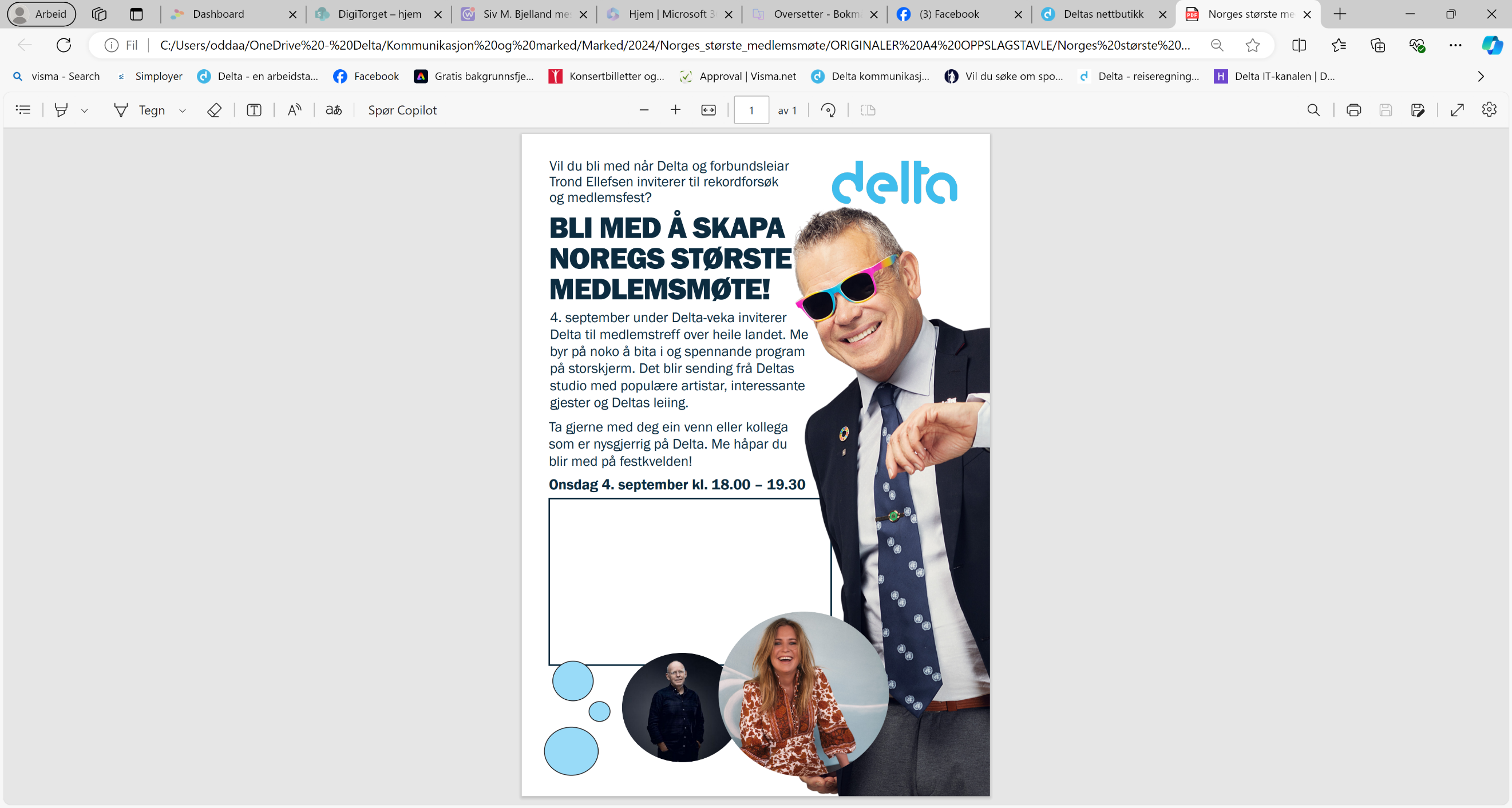 (HER SKRIVES ET LOKALT BUDSKAP.)Oppmøtetid: (start gjerne medlemsmøte                                                                               før litt før sendingen begynner kl 18.00)Kvar:Når:Påmelding: (legg inn epost her)